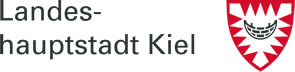 UNION OF THE BALTIC CITIES 67th MEETING OF THE EXECUTIVE BOARD 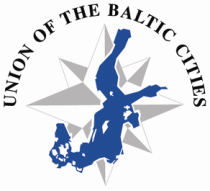 Kiel, Germany, 20 June, 2013WEDNESDAY, 19 June, 2013			Arrival 18:30			Shuttle Hotel to Camp 24/7 			Intercity Hotel Kiel 			Kaistraße 54-56, 24114 Kiel19:00 – 22:00		Welcome Barbecue (	dress code: casual)  			Camp 24/7 			Kiellinie, 24103 Kiel22:00			Shuttle Camp 24/7 to Hotel THURSDAY, 20 June, 201308:30			Walk Hotel to Meeting Venue 09:00 - 12:00		Meeting of the Executive Board, open session (	dress code: formal)			Investitionsbank Schleswig-Holstein			Fleethörn 29-31, 24103 Kiel 	09:00			Official Photo Shooting 09:10			Welcome and presentation by Investitionsbank Schleswig-Holstein 			Erk Westermann-Lammers			CEO 09:30			Welcome by the City of Kiel 			Dr. Susanne Gaschke		 	Mayor		09:40			Cooperation Baltic Development Forum / UBC  			Helle Bechgaard 		 	Vice Chairman Baltic Development Forum 10:20			Coffee break12:00 - 12:20		Interview Per Boedker Andersen, President of UBC12:30 - 14:00		Lunch14:00 - 16:30 		Continuation of the Board meeting, closed session17:30 - 18:30		Start City Walk at Hotel (dress code: casual)19:30			Shuttle Hotel to Restaurant Fördeblick 20:00 – 23:00		Dinner (dress code: formal)			Restaurant Fördeblick 			Kanalstraße 85, 24159 Kiel 						Welcome by the City of Kiel 			Tim Holborn 			Department Head Economic Affairs 23:00			Shuttle Restaurant Fördeblick to Hotel	FRIDAY, 21 June, 201309:00			Walk Hotel to Ferry 09:30 - 11:00		City Ferry Tour (dress code: casual)11:00 - 12:00		Guided Tour Kieler Woche Sailing 12:15 - 13:30		Lunch at House of Athletes 13:30 - 14:30		Guided Tour Olympic Center Kiel 14:30			Shuttle Olympic Center to Hotel15:00			Hotel 18:30			Walk Hotel to Restaurant Kieler Schloss  19:00 - 19:45		Official Reception by the City of Kiel (dress code: formal)			Restaurant Kieler Schloss 			Dänische Strasse 44, 24103 Kiel20:00 - 22:30		Official Dinner by the City of Kiel (	dress code: formal)22:45			Shuttle Kieler Schloss to Hotel SATURDAY, 22 June 2013 			UBC meets Kieler Woche 09:15			Walk Hotel to Meeting Venue 10:00 - 13:30		International City Forum (dress code: formal)INCLUSION: The Convention on the Rights of Persons with Disabilities and its implementation in Kiel and the Twin Cities  			Welcome by Förde Sparkasse 			Götz Bormann 			CEO 			Welcome by the City of Kiel			Dr. Susanne Gaschke 			Mayor 			Keynote 			Astrid Witte 			Department Head Family and Social Affairs 			Keynote 			Per Bødker Andersen			President Union of the Baltic Cities 			Presentations of the Cities 13:30 - 14:30		Official Lunch by Förde Sparkasse 18:30			Walk Hotel to City Hall 19:00 - 19:45		Kieler Woche Opening Reception (	dress code: formal)20:00 - 22:30		Reception by HSH Nordbank (dress code: formal)